В рамках Санкт -Петербургского проекта культуры и искусства «Вдохновение. Виват-талант»Всероссийский конкурс детского творчества и педагогического мастерства «Первый аккорд-Маленький Моцарт» 11-14 декабря 2020гПротокол-5ВЫСТАВКА 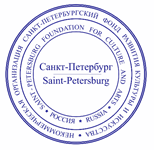 «УТВЕРЖДАЮ»Президент Некоммерческой организации 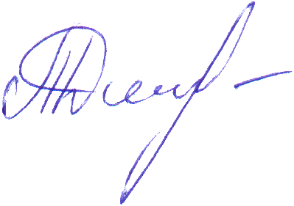 «СПб ФРКИ» _______________________Дмитришина Т.С. "12" декабря  2020 г.Заяц Никита4 года, выставка ДПИРуководитель  Акатьева Елена ВладимировнаРоссия, г. Санкт-Петербург, ГБДОУ детский сад №8 Кировского района Санкт-Петербурга1.«Король музыкальных инструментов»2.«Волшебный зонтик»8Лауреат 3Акатьев Николай6 лет, выставка ДПИРуководитель -Акатьева Елена ВладимировнаРоссия, г. Санкт-Петербург, ГБДОУ детский сад №8 Кировского района Санкт-Петербурга1.«Букет для мамочки моей»2.«Ёлки-палки С Новым годом!»8Лауреат 3Шульмина Екатерина4 года, ВыставкаРуководители:Гребнева Татьяна ВалерьевнаЗабудская Кирьяна Андреевнаг. Санкт-Петербург«Зимняя сказка»Фотот «Шульмина)9Лауреат 2Коллективная работа«Петушок-Золотой гребешок»Категория 2-3 лет, художественное творчество с элементами аппликацииРуководитель-Шаровагина Юлия Михайловна1 младшая группа «Теремок», ГБДОУ центр развития ребенка-детский сад №49Россия, город Колпино, Санкт-ПетербургКоллективная работа«Петушок-Золотой гребешок»(гуашь с элементами аппликации)9 Лауреат 2Мальцева Мария Категория 3-4 года, художественное творчество с элементами аппликацииРуководитель-Осипова Нина Михайловна2 младшая группа «Котята», ГБДОУ центр развития ребенка-детский сад №49Россия, город Колпино, Санкт-Петербург «Бабочка-красавица»(гуашь с элементами аппликации)Фото № Мальцева10 Лауреат 1Лыткина Диана11 лет, изобразительное искусствоРуководитель-Николаева Юлия ВикторовнаОбъединение «Лепка», ДДЮТ Всеволожского района, Всеволожск«По мотивам карачунской игрушки» (лепка из глины)7Дипломант 17Зимрутян Мария Елизавета10 лет, Художественное творчествоПреподаватель – Борисова Галина Алексеевна, МБОУ “Гатчинская НОШ № 5”Ленинградская область1«Полевой букет» (пастель)2. «Белая ночь. Полнолуние»( гуашь)9Лауреат 28Робертс Брокс 
Выставка, 11 лет
Педагог - Татьяна Федорова
Даугавпилсская художественная школа Саулес скола 
Daugavpils, Daugavpils nov. В лабиринте рождественских улиц  10Лауреат 1